          R E G U L A M I N                              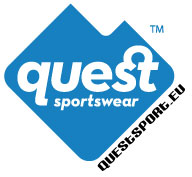 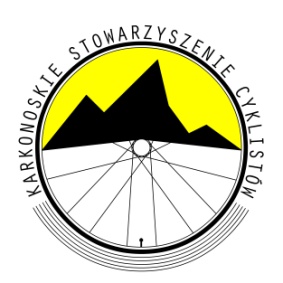  OTWARTYCH MISTRZOSTW DOLNEGO ŚLĄSKAw kolarstwie przełajowymVIII Puchar Quest SportXVIII Memoriał Jana Kozłowskiegopod Patronatem Prezydenta Miasta Jelenia Góra Jelenia Góra 20.03.2021.---------------------------------------------------------------------------------------------------------------------------------------------I. Cel  wyścigu- popularyzacja kolarstwa przełajowego- promocja Miasta Jeleniej Góry i województwa dolnośląskiego.- wyłonienie zwycięzców w poszczególnych kategoriach II. Organizator- Karkonoskie Stowarzyszenie Cyklistów w  Jeleniej Górze ul. Kiepury 61/17III. Termin i miejsce wyścigów :dnia 20.03.2021 (sobota) godz.11.00 start pierwszej kategorii   - zawody odbędą się  w Jeleniej Górze ul. Lubańska- Biuro zawodów :   Stadion  ul. Lubańska  dnia  20.03.2021 - weryfikacja zgłoszeń i wydawanie numerów w godz. 09.00 - 10.30IV. Warunki uczestnictwa: Zgłoszenia: Karkonoskie Stowarzyszenie Cyklistów, 58-506 Jelenia Góra, ul. Kiepury 61/17, tel. 607 495 737 elektronicznie na adres e’mail: ksc@opoczta.pl, do 17.03.2021 r.Zawodników (czki) zgłoszonych (e) po dniu 17.03.2021 r., obowiązuje opłata startowa według kolumny B poniższej tabeli. Wpłata na konto – dopisek OMDŚ :  Karkonoskie Stowarzyszenie Cyklistów                                                                                     Nr  68 2030 0045 1110 0000 0226 1600                             Wyścig jest rozgrywany w następujących kategoriach wiekowych :Dzieci				  4  -  6 lat		bez opłatyDzieci				  7  -  8 lat		bez opłatyDzieci				  9 - 10 lat		bez opłatyOPŁATY STARTOWEA - dotyczy zgłoszonych zawodników w terminieB - dotyczy zgłoszonych elektronicznie zawodników po terminie tj. po 17.03.2021r.Prawo startu mają zawodnicy ,którzy zgłoszą się i opłacą startowe oraz wypełnią oświadczenie  (w dniu startu).Dzieci startują za pisemną zgodą rodziców, po uprzednim wypełnieniu oświadczenia i pod ich opieką.Mistrzowie  Dolnego Śląska zostaną wyłonieni  w  kategoriach ( od kat I   do kat. XII ).V. Sposób przeprowadzenia wyścigu:Zawody zostaną przeprowadzone na trasie okrężnej zgodnie przepisami i szczegółowym regulaminem.Dzieci		4 – 6  lat		1  okrążenie miniDzieci		7 -  8 lat		2  okrążenia małeDzieci		9 - 10 lat		3  okrążenia małeKat. I					15 min		Kat. II  				            20 min		Kat. III       			            30 min		Kat. XII , IX   				20 minKat. VII , VIII ,X			25 min		Kat. IV					40 min		Kat. V   				40 min		Kat. XI					40 minKat. VI 				30 minVI. Finansowanie:Koszty uczestnictwa pokrywają sami uczestnicy.Koszty organizacyjne  pokrywa organizator.VII. Nagrody:a/ VIII Puchar Quest Sport, XVIII Memoriał Jana KozłowskiegoDzieci     4 -   6 lat	nagrody rzeczowe , dyplomy do III miejscaDzieci     7 -   8 lat	nagrody rzeczowe, dyplomy do III miejscaDzieci     9 - 10 lat	nagrody rzeczowe,  dyplomy do III miejsca- Indywidualnie kat. od I do kat.  XII  Puchar   I  miejsce  Nagrody finansowe lub rzeczowe  I - III miejsce  b/ Mistrzostwa Dolnego Śląska- Indywidualnie   Koszulka  MDŚ   I miejsce   Medale              I - III  miejsceVIII. Postanowienia końcowe:- Zawodników i osoby towarzyszące obowiązują przepisy zapobieganiu rozprzestrzenianiu się epidemii koronowirusa w tym używania maseczek (poza zawodnikami biorącymi udział w danym wyścigu)- zawodnicy oraz dzieci  startują obowiązkowo w kaskach sztywnych- każdy uczestnik startuje na własną odpowiedzialność- wszyscy uczestnicy powinni być ubezpieczeni przez macierzyste kluby- organizator nie ponosi odpowiedzialności za wypadki powstałe podczas  wyścigu,  spowodowane przez uczestników- organizator nie ponosi odpowiedzialności za rzeczy zagubione  lub  skradzione  podczas  trwania   zawodów- organizator w porozumieniu z Sędzia Głównym zastrzega sobie prawo decydowania we  wszystkich sprawach nie ujętych w regulaminie.Osoby odpowiedzialne za przeprowadzenie wyścigu :- Michał Włoszczowski   - Karkonoskie Stowarzyszenie Cyklistów   Jelenia Góra - Aleksandra Kucab       - Karkonoskie Stowarzyszenie Cyklistów   Jelenia GóraIX.  Zakończenie zawodów: Ogłoszenie wyników końcowych i uroczyste wręczenie nagród w poszczególnych kategoriach około godz. 15.00 (sobota).Szpital  Wojewódzki  58-506 Jelenia Góra, ul. Ogińskiego 6,  tel.: 75-753-7100==================================================================== ==================                                                                                                                                                                                                                           OrganizatorKategoriaABKat . I    Żak/kini11 - 12 lat5,-zł10,- złKat.  II    Młodzik/czka13 - 14 lat8,-zł15,- złKat. III  Junior młodszy/sza15 - 16 lat10,- zł20,- złKat. IV  Junior/ka17 - 18 lat15,- zł30,- złKat. V   Masters I30 - 39 lat40,-zł60,- złKat. VI   Masters II  40 - 49 lata40,- zł60,- złKat. VII  Masters III50 - 59 lata40,- zł60,- złKat. VIII Masters IV60 - 69 lata40,- zł60,- złKat. IX  Masters  V    70 -  i więcej40,- zł60,- złKat. X  Masters  VI   Kobiety 30 – i więcej40,-zł60,- złKat.  XI  Niezrzeszeni Men Open   19 lat i więcej40,- zł60,- złKat. XII  Niezrzeszeni   Kobiet Open  19 lat i więcej40,- zł60,- zł